Муниципальное  бюджетное общеобразовательное учреждение «Специальная (коррекционная) школа - интернатVIII вида»Рассмотрено                                                                                                           Утверждено                                                   на  заседании  МО                                                                                             директор  школы учителей начальных классов                                                                          _____ Гизатуллин С.А.Протокол  № ____                                                                                               Приказ № _ от                                                                                                        от «____» 2020г.                                                                                                  «____»2020г.                                                                      .                                                                   .   РАБОЧАЯ ПРОГРАММАпо учебному курсу «Изобразительное искусство»3 класс                                                                          Составила: Семёнова Г. А.,                                                                                             учитель начальных классовЧернушка, 2020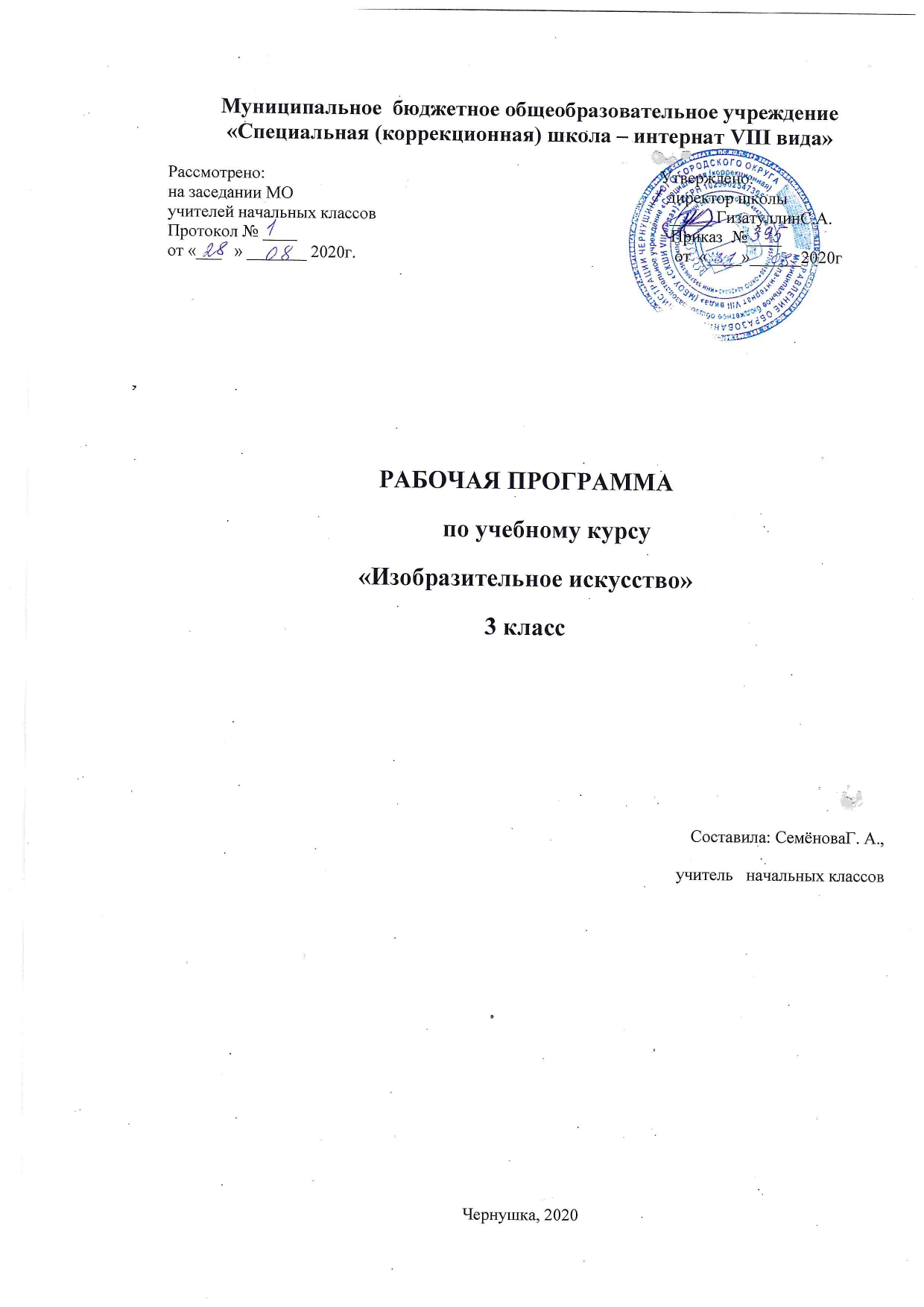 Пояснительная запискаРабочая программа по изобразительному искусству для 3класса разработана на основе:- Федерального государственного образовательного стандарта образования обучающихся с умственной отсталостью (интеллектуальными нарушениями);- Адаптированной основной общеобразовательной программы образования обучающихся с умственной отсталостью (интеллектуальными нарушениями) МБОУ «Специальная (коррекционная) школа – интернат 8 вида», 1 вариант  и на основе типовой программы для коррекционных учреждений под ред. В.В. Воронковой. Цель программы обучения: развитие личности обучающихся средствами искусства;получение эмоционально-ценностного опыта восприятия произведений искусства и опыта художественно-творческой деятельности Основные задачи:  воспитывать интерес к изобразительному искусству; развивать воображение, творческий потенциал  ребенка, желания и умения подходить к любой своей деятельности творчески, способностей к эмоционально-ценностному отношению к искусству и окружающему миру, навыков сотрудничества в художественной деятельности;формировать  художественный кругозор и приобретение опыта работы в различных видах художественно-творческой деятельности  разными художественными материалами; совершенствовать эстетический вкус;обогащать  нравственный опыт, формировать  представления о добре и зле.II. Общая характеристика учебного предмета «Изобразительное искусство». Предмет «Изобразительное искусство» имеет исключительно важное значение для развития детей с нарушением интеллекта.На уроках изобразительного искусства дети не только рисуют, они также знакомятся с законами композиции и свойствами цвета, с различными видами и жанрами искусства и с некоторыми доступными по содержанию произведениями известных художников.Изобразительное искусство направлено в основном на формирование эмоционально-образного, художественного типа мышления, что является условием становления интеллектуальной и духовной деятельности растущей личности.Наряду с названными учебно-воспитательными задачами в настоящей программе предусматривается решение специальных задач, например: коррекция недостатков психического развития, коррекция мелкой моторики, а также развитие речи обучающихся, организующей и направляющей их умственную и практическую деятельность. На уроках изобразительного искусства социализация осуществляется через воспитание у детей бережного отношения к окружающей природе, любви к родному краю, умение видеть красивое. Беседы об искусстве способствуют эстетическому воспитанию детей, обогащению словаря и развитию речи учащихся.III. Описание места учебного предмета «Изобразительное искусство» в учебном плане.   Рабочая учебная программа по предмету «Изобразительное искусство» предназначена для обучающихся с ограниченными возможностями здоровья  3   класса  специальной (коррекционной) общеобразовательной школы  VIII вида.Срок реализации настоящей программы по предмету «Изобразительное искусство» - 1 год.Уроки изобразительного искусства проводятся 1 раз в неделю (34 часа в год). IV. Личностные и предметные результаты освоения учебного предмета «Изобразительное искусство».ЛичностныеВоспитание эстетических потребностей, ценностей и чувств.Сформированность навыков сотрудничества с взрослыми и сверстниками в разных социальных ситуациях.Овладение социально-бытовыми навыками, используемыми в повседневной жизни.Овладение социально-бытовыми навыками, используемыми в повседневной жизни.Владение навыками коммуникации и принятыми нормами социального взаимодействия.ПредметныеМинимальный уровень:умение следовать при выполнении работы инструкциям учителя;передавать в рисунке содержание несложных произведений в соответствии с темой;умение применять приемы работы карандашом с целью передачи фактуры предмета;умение ориентироваться в пространстве листа;умение оценивать результаты собственной художественно-творческой деятельности и одноклассников (красиво, некрасиво, аккуратно, похоже на образец) с помощью учителя;умение рисовать с натуры, по памяти после предвари-тельных наблюдений и адекватно передавать все признаки и свойства изображаемого объекта с помощью учителя.Достаточный уровень:следовать при выполнении работы инструкциям учителя;умение самостоятельно оценивать результаты собственной художественно-творческой деятельности и одноклассников с помощью учителя;целесообразно организовать свою изобразительную деятельность, планировать работу;умение применять приемы работы карандашом, акварельными красками с целью передачи фактуры предмета с помощью учителя;размещать изображение одного или группы предметов в соответствии с параметрами изобразительной поверхности.Содержание учебного предмета «Изобразительное искусство».Календарно-тематическое планированиеI четверть (7 часов) Учебно- методическое обеспечениеЛитература для учителя:Основная: 1.    АООП  МБОУ «СКШИ VIII вида»2. Программы специальных (коррекционных) образовательных  учреждений VIII вида под редакцией В.В.Воронковой,   Москва «Просвещение» 2010 г. Дополнительная:Костерин Н. П. «Учебное рисование», - М: « Просвещение», 2004 г.Неменский, Б. М. Изобразительное искусство и художественный труд: 1-8 классы. - М.: Просвещение, 2011.3.Ю.Аксенов.  М.Левидов «Начальные уроки по живописи и графики» Москва.2000 г.4.Набор репродукций: натюрморт, пейзаж, портрет. Набор портретов художников. Дидактический материал, развивающий воображение, зрительную память, внимание.Материально-техническое оснащение учебного предмета  включает: - технические средства: записывающие устройства, компьютерные устройства; - информационно-программное обеспечение: обучающие компьютерные программы ; - аудио и видеоматериалыИнтернет-ресурсыhttp://www.proshkolu.ruhttp://pedsovet.org№ п/пРазделы программыКолич. часов1.Декоративное рисование182.Рисование с натуры.Беседы об изобразительном искусстве.123.Рисование на темы.Беседы об изобразительном искусстве.4Итого:Итого:34 ч№ п\пТема     урокаКол-во часовДата по плануПо факту№ п\пТема     урокаКол-во часовДата по плануПо факту1Рисование с натуры осенних листьев. Беседа по картине И. Хруцкого «Цветы и плоды».107.092Рисование узора в полосе из веток с листочками.1143Рисование с натуры ветки дерева с простыми по форме листьями.1214Рисование на тему «Парк осенью». Беседа по картине И. Левитана «Золотая осень».1 285Рисование с натуры предметов различной формы и цвета( яблоко, морковь, огурец, груша).1086Рисование с натуры морских сигнальных флажков (3-4 флажка на одном листе).105.107Рисование с натуры доски для резания овощей.112II четверть (9 часов) 1Рисование шахматного узора в квадрате.102.112Иллюстрирование рассказа, прочитанного учителем.1093Рисование геометрического орнамента в квадрате.1164Рисование с натуры игрушечного домика.1235Иллюстрирование рассказа, прочитанного учителем.1306-7Знакомство с работами гжельских мастеров. Узор для гжельской тарелки (тарелка – готовая форма).207,14.128-9Рисование на тему «Здравствуй, праздник!»221,28III четверть (10 часов) 1Рисование узора в полосе. (снежинки и веточки ели).1Беседа по картинам на тему «Зима пришла» (И. Шишкин. «Зима», К. Юон. «Русская зима». Рисование на тему «Нарядная елка».1Рисование узора на рукавичке (выкройка вырезается из бумаги – готовая форма).1Рисование симметричного узора по образцу.1Рисование на тему «Елка зимой в лесу».1Рисование с натуры молотка.1Рисование с натуры несложного по форме инструмента (штапель).1Рисование с натуры теннисной ракетки.1Беседа по картинам К. Юона «Конец зимы», «Полдень». Рисование на тему «Мой любимый сказочный герой».1Декоративное рисование – оформление поздравительной открытки к 8 марта.1IV четверть (8 часов) Рисование с натуры постройки из элементов строительного материала.1Рисование с натуры игрушки-вертолета (Изготавливается из картона)1Рисование узора из растительных форм в полосе.1Рисование узора из растительных форм в полосе.1Рисование на тему «Деревья весной».1Рисование орнамента из квадратов (крышка для коробки квадратной формы).1Рисование на тему «Праздник победы».(праздничный салют)1Декоративное рисование на тему «Нарисуй любой узор в квадрате» (квадрат - готовая форма).1